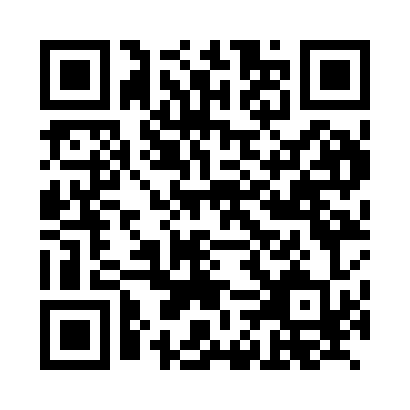 Prayer times for Barig, GermanyWed 1 May 2024 - Fri 31 May 2024High Latitude Method: Angle Based RulePrayer Calculation Method: Muslim World LeagueAsar Calculation Method: ShafiPrayer times provided by https://www.salahtimes.comDateDayFajrSunriseDhuhrAsrMaghribIsha1Wed3:386:011:245:268:4811:012Thu3:356:001:245:278:5011:043Fri3:325:581:245:288:5111:074Sat3:285:561:245:288:5311:105Sun3:255:541:245:298:5411:126Mon3:225:531:245:298:5611:157Tue3:185:511:245:308:5711:188Wed3:155:491:245:318:5911:219Thu3:115:481:245:319:0011:2510Fri3:095:461:245:329:0211:2811Sat3:085:451:245:329:0311:3112Sun3:085:431:245:339:0511:3213Mon3:075:421:245:339:0611:3214Tue3:065:401:245:349:0811:3315Wed3:065:391:245:359:0911:3416Thu3:055:371:245:359:1111:3417Fri3:055:361:245:369:1211:3518Sat3:045:351:245:369:1311:3519Sun3:045:331:245:379:1511:3620Mon3:035:321:245:379:1611:3721Tue3:035:311:245:389:1711:3722Wed3:025:301:245:389:1911:3823Thu3:025:291:245:399:2011:3824Fri3:025:281:245:399:2111:3925Sat3:015:261:245:409:2311:4026Sun3:015:251:245:409:2411:4027Mon3:015:241:245:419:2511:4128Tue3:005:241:255:419:2611:4129Wed3:005:231:255:429:2711:4230Thu3:005:221:255:429:2811:4231Fri3:005:211:255:439:2911:43